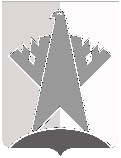 ДУМА СУРГУТСКОГО РАЙОНАХанты-Мансийского автономного округа - ЮгрыРЕШЕНИЕ«09» июня 2022 года                                                                                                                  № 242    г. СургутДума Сургутского района решила:Внести в решение Думы Сургутского района от 24 декабря 2013 года 
№ 459 «Об утверждении Положения о размере денежного содержания лиц, замещающих муниципальные должности на постоянной основе, и порядке его осуществления» следующие изменения:преамбулу решения изложить в следующей редакции:«В целях реализации части 2 статьи 53 Федерального закона от 06 октября 2003 года № 131-ФЗ «Об общих принципах организации местного самоуправления в Российской Федерации», статьи 20.1 Федерального закона от 07 февраля 2011 года № 6-ФЗ «Об общих принципах организации и деятельности контрольно-счетных органов субъектов Российской Федерации и муниципальных образований», Закона Ханты-Мансийского автономного округа – Югры от 28 декабря 2007 года № 201-оз «О гарантиях осуществления полномочий депутата, члена выборного органа местного самоуправления, выборного должностного лица местного самоуправления в Ханты-Мансийском автономном округе – Югре», Закона Ханты-Мансийского автономного округа – Югры от 10 апреля 2012 года № 38-оз «О регулировании отдельных вопросов организации деятельности и контрольно-счетных органов муниципальных образований Ханты-Мансийского автономного округа – Югры», статьи 22 Устава Сургутского района и определения размеров денежного содержания лиц, замещающих муниципальные должности на постоянной основе,»;абзац пятый пункта 3.1 раздела 3 приложения к решению изложить в следующей редакции:«заместитель председателя Контрольно-счётной палаты Сургутского района – 22 546 рублей.»;подпункт 3.3.1 пункта 3.3 приложения к решению изложить в следующей редакции:«3.3.1. Ежемесячное денежное поощрение выплачивается главе Сургутского района, председателю Думы Сургутского района, председателю Контрольно-счётной палаты Сургутского района, заместителю председателю Контрольно-счётной палаты Сургутского района в размере 4,2 денежного вознаграждения.»;пункт 3.3 раздела 3 приложения к решению дополнить подпунктом 3.3.7 следующего содержания:«3.3.7. Ежемесячное денежное поощрение осуществляется по распоряжению председателя Думы Сургутского района главе Сургутского района, председателю Думы Сургутского района, председателю Контрольно-счётной палаты Сургутского района, по приказу председателя Контрольно-счётной палаты Сургутского района - заместителю председателя Контрольно-счётной палаты Сургутского района.»;пункт 3.11 раздела 3 приложения к решению изложить в следующей редакции:«3.11. Материальная помощь при достижении возраста 50 лет и далее через каждые последующие полные 5 лет выплачивается в размере не более половины месячного фонда оплаты труда в соответствии с решением Думы Сургутского района от 05 марта 2011 года № 736 «О порядке предоставления гарантий лицам, замещающим муниципальные должности в Сургутском районе на постоянной основе.».Кадровым службам органов местного самоуправления Сургутского района ознакомить работников с настоящим решением Думы Сургутского района в соответствии с трудовым законодательством.Решение вступает в силу с момента подписания. Подпункты 1, 2, 3 пункта 1 настоящего решения распространяются на правоотношения, возникшие с 01 февраля 2022 года.Председатель Думы Сургутского района 				                                   В.А. ПолторацкийО внесении изменений в решениеДумы Сургутского района от 24 декабря 2013 года № 459 «Об утверждении Положения о размере денежного содержания лиц, замещающих муниципальные должности на постоянной основе, и порядке его осуществления»